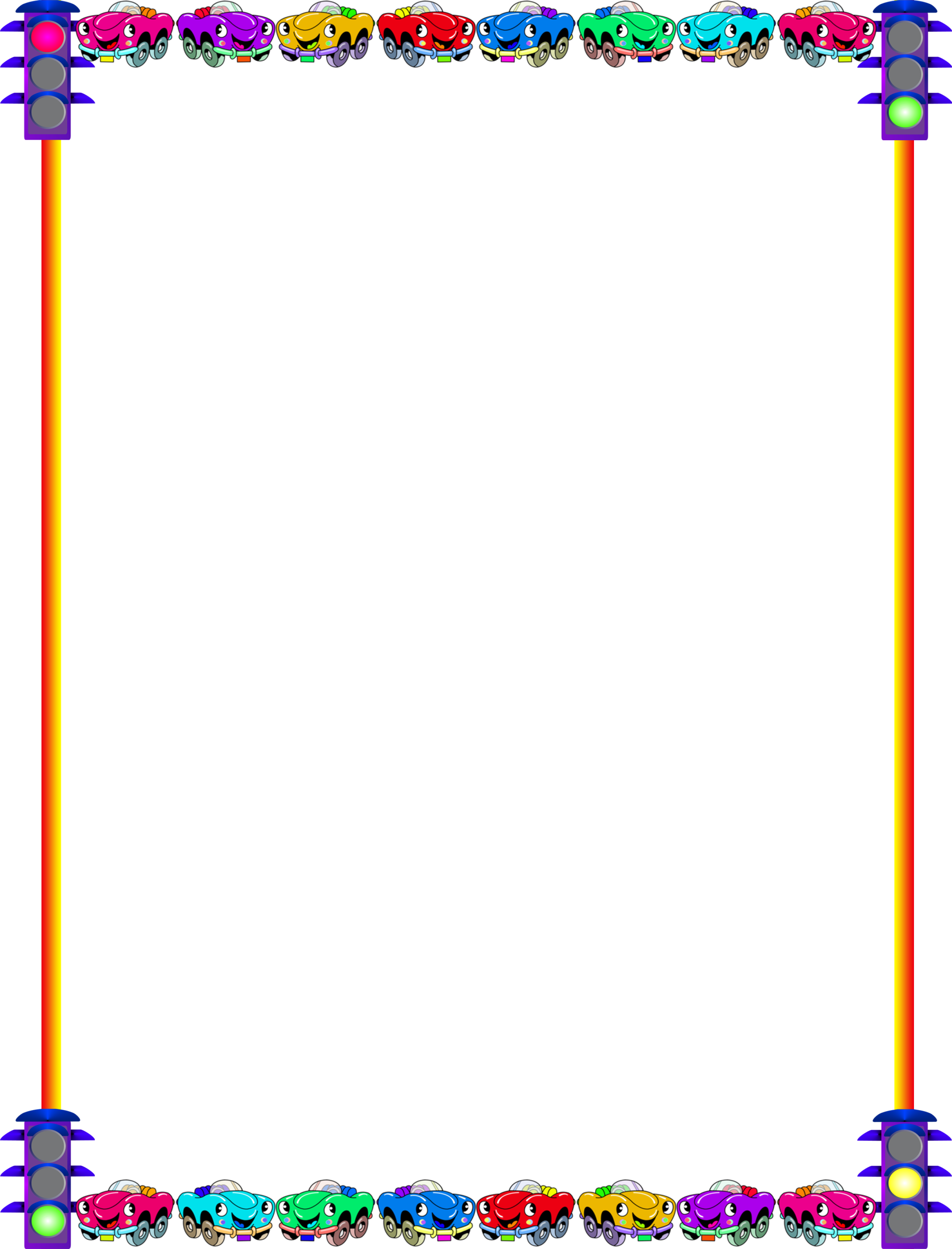 муниципальное казенное дошкольное образовательное учреждениегорода Новосибирска«Детский сад № 432 комбинированного вида"____________________________________________________Отчет о проделанной работе по  «Правилу дорожного движения» в подготовительной группе № 5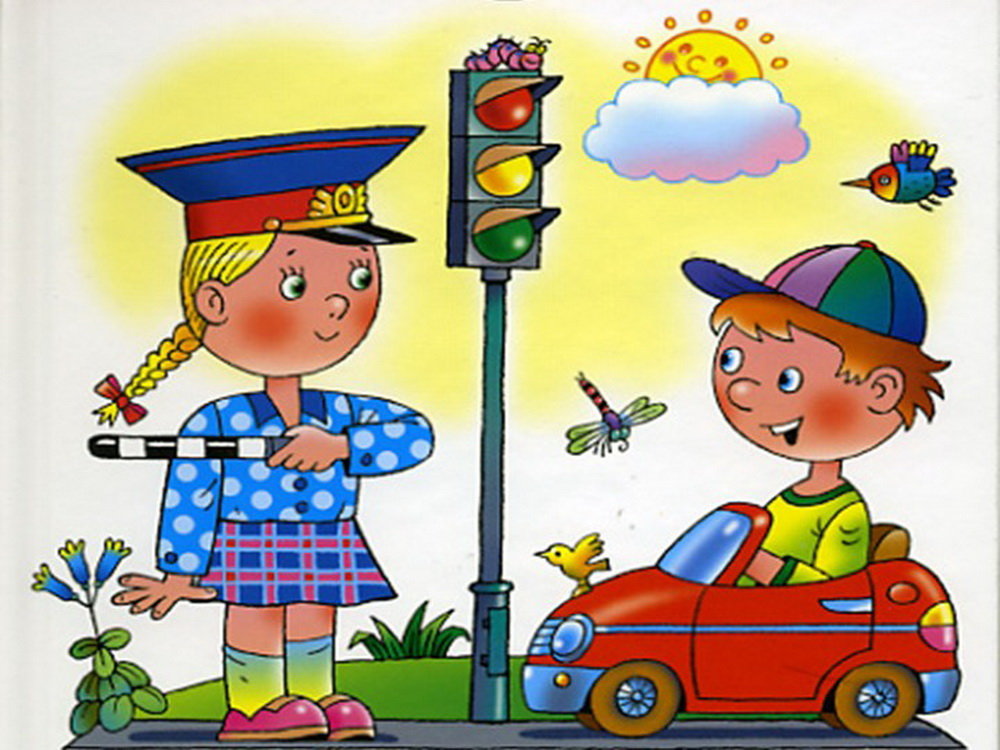 Выполнили педагоги: Старенькова М.А. – высшая кв.к.Куликова А.Г. - I кв.к.г. Новосибирск 2020АктуальностьВ современном городе в век автомобилей и высоких скоростей нелегко всем, а особенно ребенку, начинающему осваивать азы дорожной азбуки. Как отмечают сотрудники ГИБДД, чаще всего в критических ситуациях на дорогах страдают дети. С каждым годом проблема детского травматизма становится острее. Каждое десятое ДТП в происходит с участием детей.Актуальность этой проблемы связана с тем, что у детей дошкольного возраста отсутствует та защитная психологическая реакция на дорожную обстановку, которая свойственна взрослым. Их жажда знаний, желание постоянно открывать что-то новое часто ставит ребенка перед реальными опасностями, в частности, на улицах.Поэтому уже в детском саду необходимо изучать с детьми правила дорожного движения и формировать у них навыки осознанного безопасного поведения на улицах большого города.Изучив проблему ознакомления детей с правилами дорожного движения и увидев актуальность данной темы, я планомерно и систематически провожу образовательную деятельность по ПДД с детьми в своей группе.Цель:Формирование навыков правильного осознанного безопасного поведения дошкольников на дороге.Задачи:1. Пополнить, упорядочить, закрепить знания дошкольников о правилах дорожного движения.2. Побуждать использовать изученные правила дорожного движения на практике.3. Повысить компетентность родителей по вопросам, касающихся правил дорожного движения.В течении 2019-2020 учебного года по правилам дорожного движения проводились такие мероприятии:Использовали дидактические игры:«Зажги светофор» «Внимание дорога» «Мы едем в автобусе» «У светофора»Словесные игры: «Правила дорожные всем детям знать положено»Сюжетно- ролевые и ситуативные игры «Пассажиры» «Служба спасения»Дидактические и Подвижные игры «К своим знакам», «Стоп», «Три сигнала светофора», «Воробушки и автомобиль», «К знаку беги», «Пешеходы и автомобили», «Автоинспектор и водители», «Будь внимательным!», «Внимание, пешеход!», «Дорога, транспорт, пешеход, пассажир» и др.В группе был оборудован уголок по ПДД с макетом дороги и знаками. Использовался Светофор с рабочими сигналами, который изготовил для детей папа воспитанника – Кудриной Анастасии, буклеты, автомобили и форма работников ГИБДД.Проводились беседы с детьми: «Правила дорожного движения выполняй без возражения», «Мой друг-светофор», «Где можно играть?», «Всем ребятам нужно знать, как по улице шагать», «Кого называют пешеходом, водителем и пассажиром, что такое транспорт» и др.А также проводились ситуативные беседы, разговоры:«Какие бывают машины», «Как правильно с мамой переходить улицу», «Если ты потерялся», «Для чего нужны дорожные знаки».Была проведена целевая прогулка к проезжей части дороги, где дети увидели пешеходный переход, остановку автобуса и дорожные знаки, параллельно с детьми провели беседы: «Переходи дорогу только по пешеходному переходу», дети назвали дорожные знаки и объяснили, что они означают. Наблюдали за проезжающим транспортом.Совместно с детьми слепили «Светофор»Рисовали карандашами,красками: «Городская улица», «Транспорт» и «Дорожные знаки», «Пешеходные переходы», «Ситуации на дорогах», «Дворы со знаками», «Работников ГИБДД».Зачитывали детям стихотворения, рассказы:«Светофор», «Азбука безопасности», Дорохова «Зелёный, жёлтый, красный». Просматривали мультфильмы на тему по ПДД (из серии Смешарики) Живой интерес вызывают у детей компьютерные презентации по теме дорожной безопасности. Презентация является прекрасными помощником при проведении мероприятий. Её содержание охватывает большой объем программного материала по ПДД: виды транспортных средств, историю развития транспорта, причины ДТП, участников дорожного движения, сведения о дороге и ее главных составных частях, историю создания светофора, назначение дорожных знаков и указателей, их группы.Проводилась работа с родителями: консультация "Родители, будьте осмотрительнее!", «Знает правила семья, значит, знаю их и Я.», «Как знакомить детей с правилами дорожного движения», «Что должны знать родители, находясь с ребёнком на улице».Были оформлены папки-передвижки и буклеты: «Безопасность на дороге».На территории детского сада произведена специальная разметка, имитирующая проезжую часть, пешеходный переход «Зебра», светофор и тротуар. Этот «мини -автогородок» активно используют воспитатели разных групп на прогулках.В период режима дистанционного обучения (март – май) предлагали воспользоваться следующими методическими материалами (видео, игры, ребусы), а также использовать полезные ссылки в группах в социальных сетях. Методические материалы сайта «Город дорог»Полезные ссылки в группах в социальных сетяхИнформация группы в социальной сети «Вконтакте» – «ВместеучимПДД»;Информация группы в социальной сети «Вконтакте»Информация группы в Истаграмм.- Результатом проведения работы с детьми по ПДД стало то, что:1. Дети получили и усвоили знания о правилах поведения на дороге, научились применять полученные знания о правилах дорожного движения в играх, инсценировках, в повседневной жизни. У детей сформировалось представление труде работников ГИБДД2. Были объединены усилия педагогов и родителей в вопросе ознакомления детей с правилами дорожного движения и их соблюдению в жизни; планомерно и активно распространялись знания о правилах дорожного движения среди родителей.В дальнейшем мы планируем разнообразить работу с детьми по дорожному движению с использованием новых дидактических и сюжетно-ролевых игр, учить детей культуре общения, умения грамотно излагать сложившуюся ситуацию.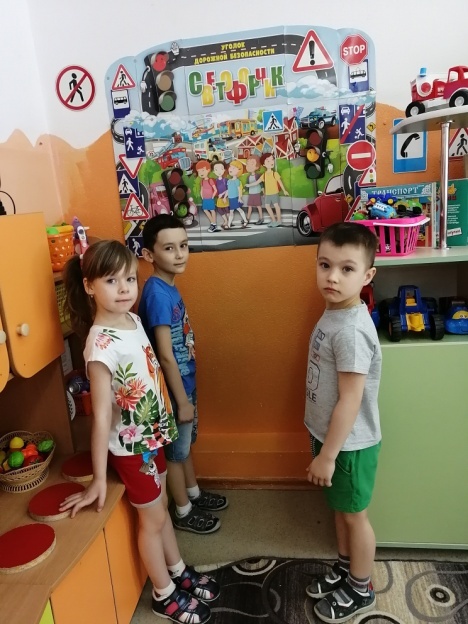 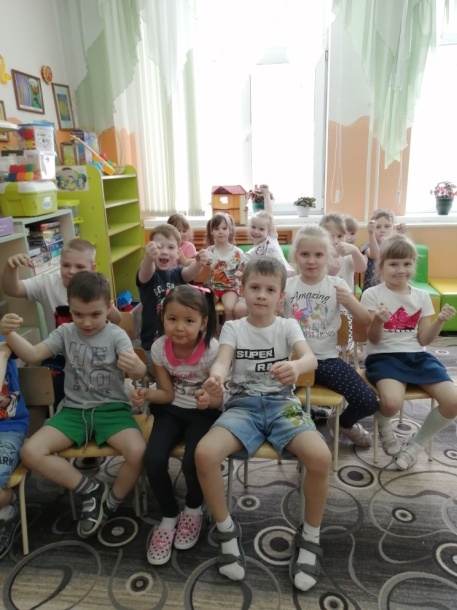 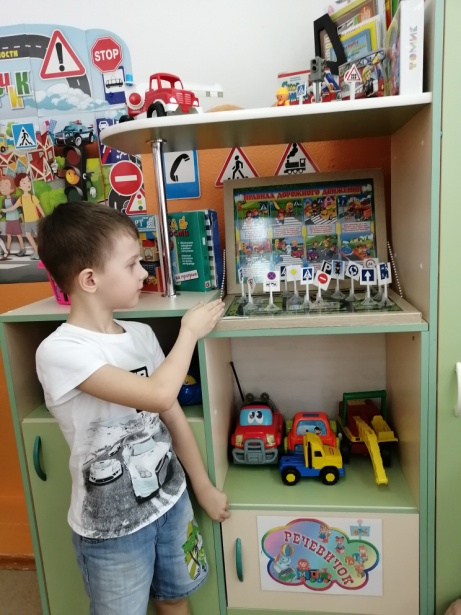 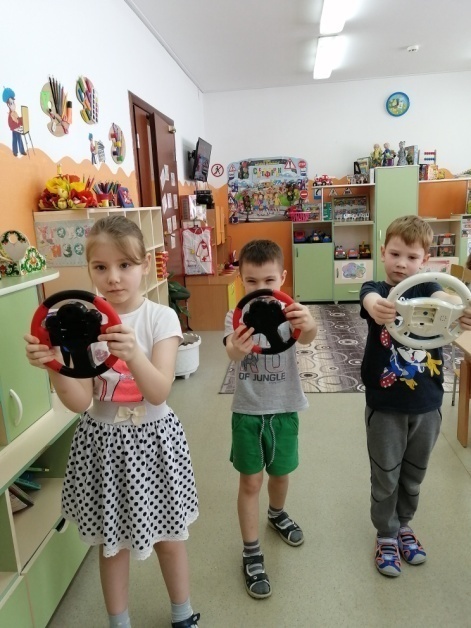 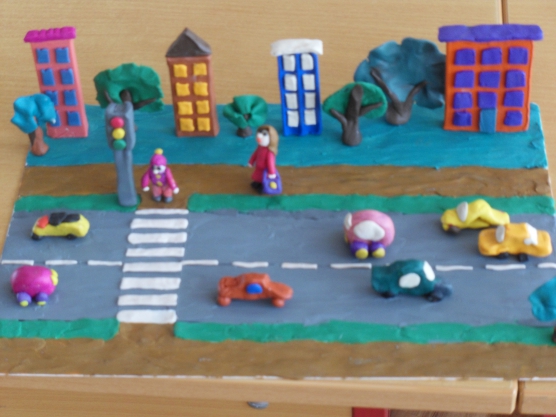 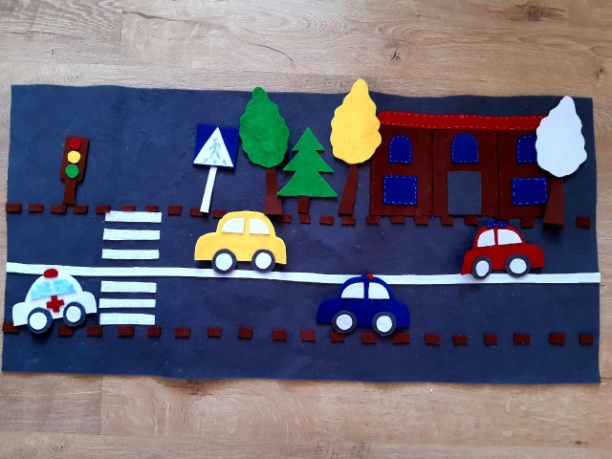 